С 10 февраля по 19 февраля 2020 года объявлена Декада молодого избирателя. На базе Ольговской СОШ совместно с Администрацией Ольговского сельсовета и Ольговской сельской библиотекой-филиалом был проведен час информации «Твоя жизнь - твой выбор». Заместитель Главы Администрации Ольговского сельсовета Радионова Елена Владимировна рассказала ребятам о выборах РФ.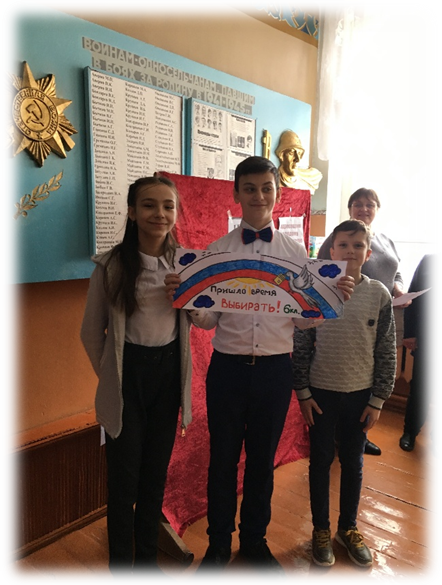 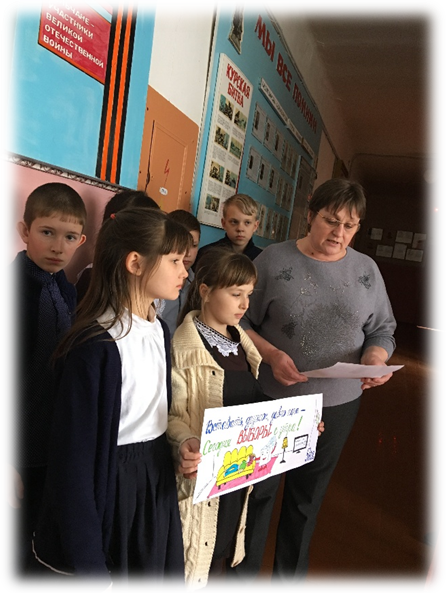 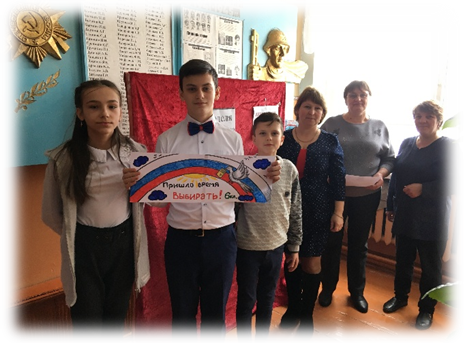 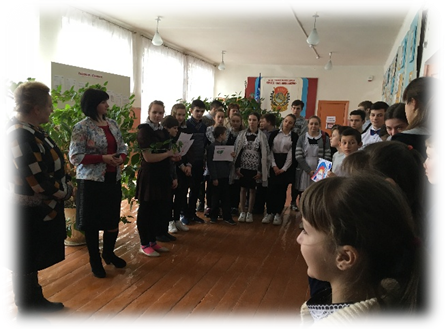 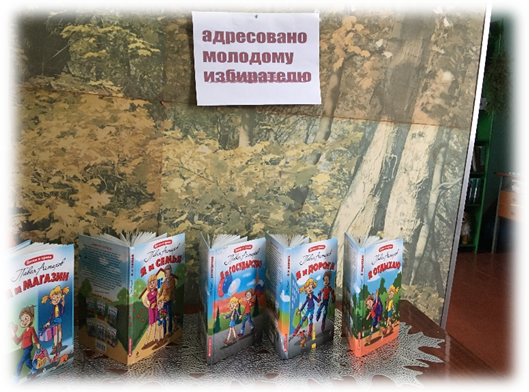 